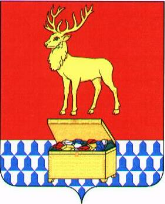 Администрация муниципального района «Каларский район»ПОСТАНОВЛЕНИЕ13 ноября 2020 года									№ 485с. ЧараОб утверждении Порядка предоставления в 2020 году муниципальным унитарным предприятиям субсидий на возмещение части затрат на вывоз твердых коммунальных отходов, подвоз питьевой воды на территории сельских поселений «Куандинское», «Икабьинское» муниципального района «Каларский район»В соответствии со статьёй 78 Бюджетного кодекса Российской Федерации, руководствуясь Федеральными законами Российской Федерации от 06 октября 2003 года №131-ФЗ «Об общих принципах местного самоуправления в Российской Федерации», Уставом муниципального района «Каларский района», администрация муниципального района постановляет:1. Утвердить прилагаемый Порядок предоставления в 2020 году муниципальным унитарным предприятиям субсидий на возмещение части затрат на вывоз твердых коммунальных отходов, подвоз питьевой воды на территории сельских поселений «Куандинское», «Икабьинское» муниципального района «Каларский район».2. Настоящее постановление вступает в силу на следующий день после дня его официального опубликования (обнародования) на официальном сайте муниципального района «Каларский район».Глава муниципального района «Каларский район»							   	 П.В. РомановУТВЕРЖДЕН: постановлением администрации муниципального района «Каларский район»от 13 ноября 2020 г. № 485Порядок предоставления в 2020 году муниципальным унитарным предприятиям субсидий на возмещение части затрат на вывоз твердых коммунальных отходов,  подвоза воды на территории сельских поселений «Куандинское», «Икабьинское» муниципального района «Каларский район»1.Общие положения1.1. Настоящий Порядок  разработан в соответствии со статьёй 78 Бюджетного кодекса Российской Федерации и устанавливает процедуру предоставления субсидий муниципальным унитарным предприятиям (далее-организации) на возмещение части затрат на вывоз твердых коммунальных отходов, подвоза воды на территории сельских поселений «Куандинское», «Икабьинское» (далее-субсидии).Целью предоставления субсидии является:- обеспечение качественной питьевой водой населения,-обеспечение надлежащего санитарного состояния территорий.1.2. Главным распорядителем бюджетных средств, предусмотренных в бюджете муниципального района «Каларский район» на предоставление субсидий, является администрация муниципального района «Каларский район».1.3. Субсидии предоставляются на безвозмездной и безвозвратной основе в соответствии с пунктом 3 настоящего Порядка.2. Критерии отбора организаций, имеющих право на получение субсидии2.1. Право на получение субсидий имеют муниципальные унитарные предприятия, отвечающие следующим критериям:-Осуществление деятельности в период с 01 января 2019 г. по 01 февраля 2020 г.: по вывозу твердых коммунальных отходов, подвозу питьевой воды, в соответствии с заключенными договорами;- не проведение ликвидации юридического лица или не проведение в отношении юридического лица процедуры банкротства;- наличие договоров на осуществления вышеуказанных услуг.3. Условия и порядок предоставления субсидий3.1. Для рассмотрения вопроса о предоставлении субсидий муниципальному унитарному предприятию, соответствующему требованиям, указанным в пункте 2 настоящего Порядка, предприятие представляет в администрацию муниципального района «Каларский район»:- заявление, подписанное руководителем и главным бухгалтером, с просьбой предоставить субсидии на вывоз твердых коммунальных отходов, подвоз питьевой воды с указанием объема требуемых средств;-расчёт потребности в субсидии согласно приложению 1 к настоящему Порядку;- документы, обосновывающие размер требуемых финансовых средств и подтверждающие необходимость возмещение затрат;3.2. Полномочия по рассмотрению документации возложено на Тарифную комиссию администрации муниципального района «Каларский район».Тарифная комиссия  осуществляет проверку представленных документов, согласовывает с Комитетом по финансам администрации муниципального района размер необходимой субсидии.3.3. Размер субсидии определяется как разница между фактически понесенными расходами на вывоз ТКО, подвоз питьевой воды, и суммой, подлежащей начислению по договорам с потребителями.  .Основаниями для отказа в предоставлении субсидии является:- несоответствие представленных получателем субсидии документов требованиям, определенным подпунктом 3.1. настоящего Порядка, или непредставление (предоставление не в полном объеме), указанных документов.- несоответствие организации критериям, установленным пунктом 2 настоящего Порядка.- недостоверность представленной Получателем информации, расчётов.3.5. При наличии оснований  для отказа в предоставлении субсидии Тарифная комиссия администрации муниципального района «Каларский район» в течение 30 рабочих  дней  со дня приема заявления на получение субсидии принимает решение о предоставлении субсидии, заключает Соглашение о субсидировании муниципального унитарного предприятия.3.6. В соглашении о субсидировании должны быть определены:-объем, цели и сроки предоставления субсидии;-обязательства по целевому использованию субсидии;- права и обязанности сторон;- согласие получателя субсидии на осуществление главным распорядителем бюджетных средств проверок соблюдения получателем субсидии условий, целей и порядка их предоставления;- обязательства организации по возврату полной суммы средств субсидии, использованной не по целевому назначению;-порядок и сроки представления отчетности о результатах использования субсидии.3.7. Субсидии предоставляются в соответствии со сводной бюджетной росписью в пределах ассигнований, утвержденных решением Совета муниципального района «Каларский район» о бюджете на очередной финансовый год и плановый период.В случае нарушения получателем субсидии условий, установленных при их предоставлении, выявленного по фактам проверок, проведенных администрацией муниципального района «Каларский район», предоставленная субсидия подлежит возврату.В случае отказа от добровольного возврата в доход бюджета муниципального района «Каларский район» указанных средств они подлежат взысканию в принудительном порядке в соответствии с законодательствами Российской Федерации.Ответственность за достоверность предоставляемых документов, за целевое и эффективное использование бюджетных средств, соблюдение антикоррупционного законодательства возлагается на Получателей субсидий. К нарушителям применяются меры ответственности, предусмотренные действующим законодательством.___________________